令和4年度 新人栄養士研修会 開催要項趣旨　：　 栄養士の仕事を希望している会員または非会員、新卒の管理栄養士、栄養士を対象に仲間づくりの場を提供し、栄養士会各事業部の諸先輩栄養士がアドバイスを行うと共に、新人栄養士同士の親睦を図る目的で研修会を開催します。1. 日時　：　令和４年7月３０日（土）　１３：３０～１５：００2. 会場　：　公益社団法人　沖縄県栄養士会館　　　沖縄県南風原町新川272-193. 主催　：　公益社団法人　沖縄県栄養士会4. 対象者　：　新卒 及び 入会5年以内の管理栄養士・栄養士（栄養士会非会員も含む）5. 参加費　：　無料6. 申込締切　：　令和4年7月18日7. 申込方法　：　web申込フォーム・QRコード　又はFAXにて　		申込フォーム：https://forms.gle/b21Xf3b7DWNJRoEDA8. 内容　　【13：00～13：25】　受付【13：25～13：00】　あいさつ　（公社）沖縄県栄養士会　会長　村濱　千賀子【13：30～14：20】　栄養士会の活動、事業部、入会申込について　　　　　　　　　　　 日本栄養士会 生涯教育について【14:20～14:30】　 休憩【14:30～15:00】　 各事業部に分かれて懇談会（各事業部会長）【15:00～15：30】　新人同士の懇親会　　　 終了令和４年度　新人栄養士研修会　参加申込用紙・お申し込み方法（Web（Googleフォーム）又は当申込用紙記載しFAXからお申込み）*下記のＵＲＬまたはＱＲコードからもお申込み下さい。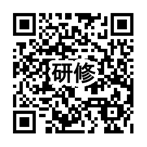 申込フォーム：https://forms.gle/b21Xf3b7DWNJRoEDA　*FAXによるお申し込みは下記記載お願いします。　ＦＡＸ番号：098-888-5312ですふりがな氏　名　：　　　　　　　　　　　　　　　　　　　　　　　　　　　　　　　　　　□会員　　（会員番号：　　　　　　　　　　　　）　　□非会員勤務先　：　　　　　　　　　　　　　　　　　　　　　　　　　　　　　　　　　参加方法：	□　リモート参加 （メール必須）　□　会場参加 （少人数5名程度）　　　連絡先（電話番号）　：　　　　　　　　　　　　　　　　　　　　　　　　Ｅ-ｍａｉｌ　：　　　　　　　　　　　　　　　　　　　　　　　　　　　　関心のある事業部（話を聞きたい事業部）　各事業部の先輩栄養士が、事業部の説明や各職場での仕事内容等について話しをしてくれます。（関心のある事業部2つ選択してください。）□医療　□福祉　□地域　□公衆衛生　□研究・教育　□勤労支援　□学校・健康教育※申し込み締め切りは　2022年7月　18日（月）までとなっています。　お問合せ：公益社団法人沖縄県栄養士会　事務局　　　　　　　　　　　　　　　　　　　　　　　　　　　〒901-2122　沖縄県南風原町新川272-19　　　　　　　　　　　　　　　　　　　　　　　　　　　　　TEL　098-888-5311　　　FAX　098-888-5312